BEATERS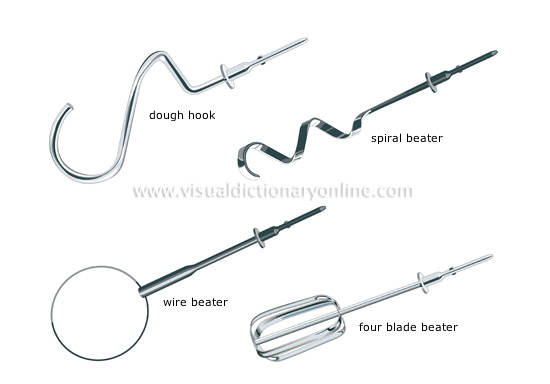 dough-hook : crochet  de pétrissagebeater : fouet, batteurTOOLS FOR BAKING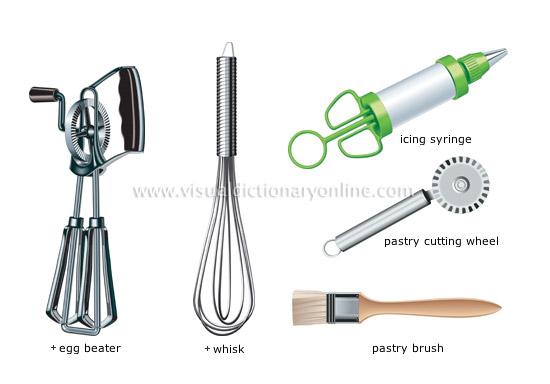 pastry cutting wheel : coupe gateau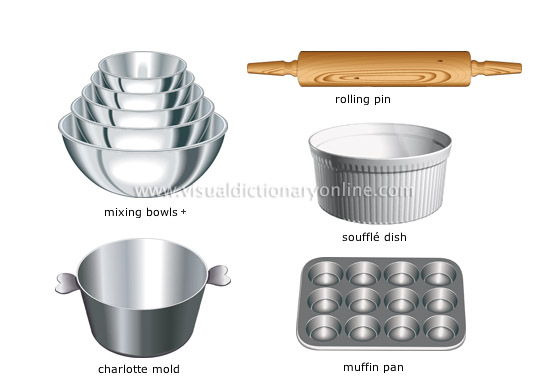 Muffin : petit gâteau au chocolat ou aux fruits                    mold : moule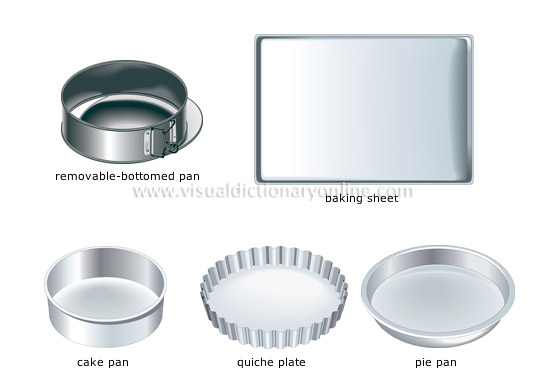 TOOLS FOR CUTTING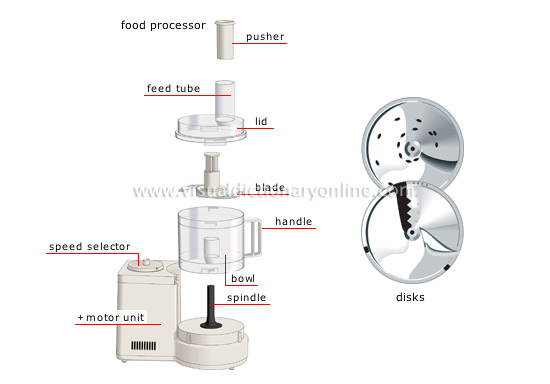 TOOLS FOR GRINDING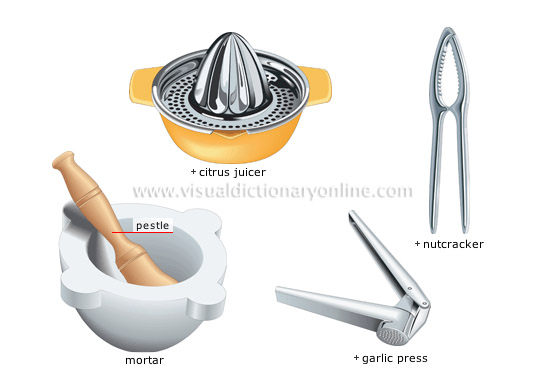 ( corn, coffee, pepper etc) moudre (crush ) écraser, broyerto grind sth to a powder : pulvériser qch, réduire qch en poudreto grind one's teeth : grincer des dentsto grind a pepper mill : tourner un moulin à poivrejuicer : centrifugeuse f électriquenutcracker : casse-noix m inv, casse-noisette(s) m♦ garlic press : presse-ail m inv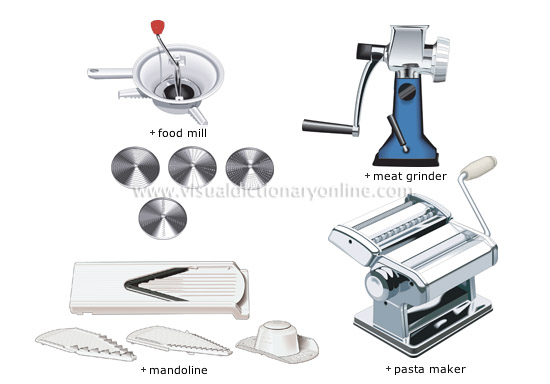 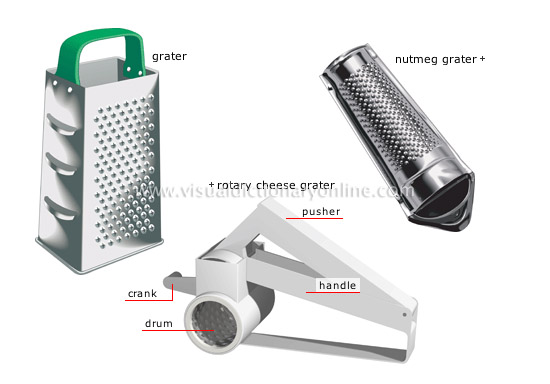 Grinder : broyeur, moulinGrater : râpenutmeg-grater : râpe f à muscadecrank : manivelle, faire partir à la manivelleanse, manche, poignée, bras, queue (saucepan)TOOLS FOR MEASURING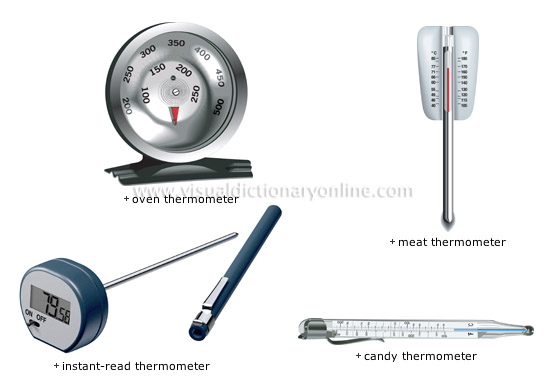 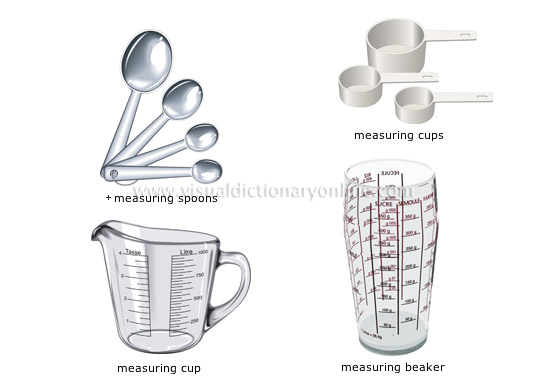 Beaker : gobelet mcoupe fvase m à bec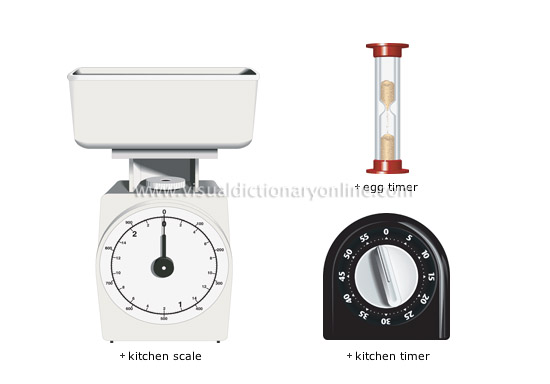 Timer : minuteurTOOLS FOR MIXING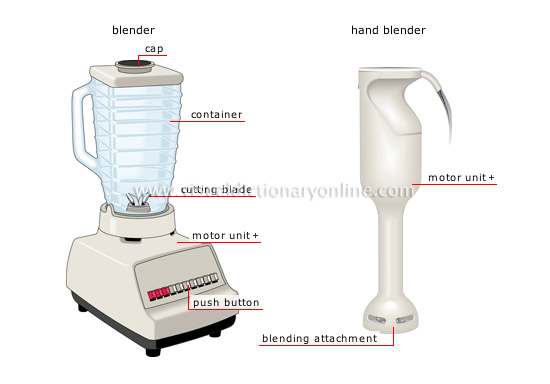 Cap :  capuchonBlade : lame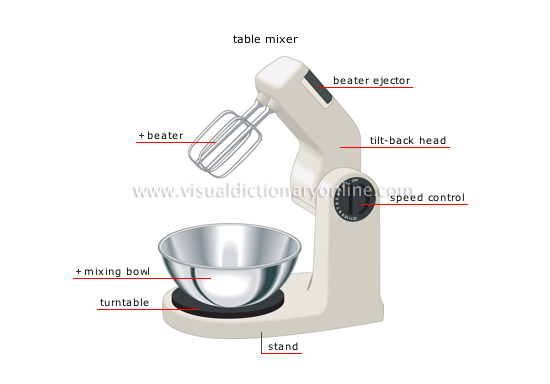 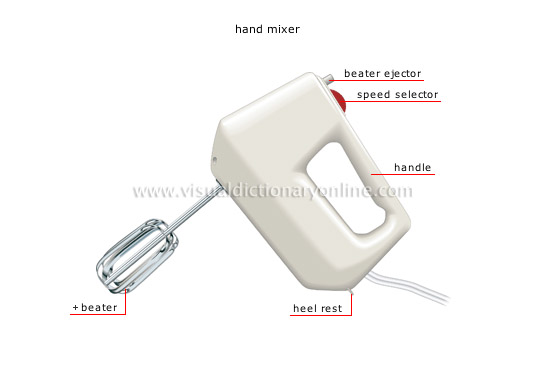 TOOLS FOR STRAINING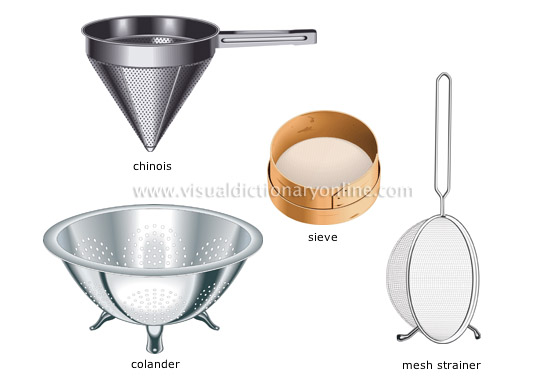 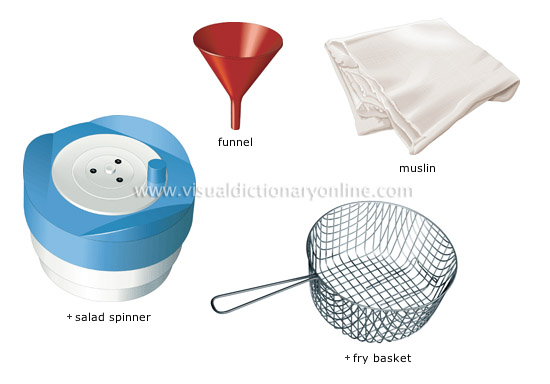 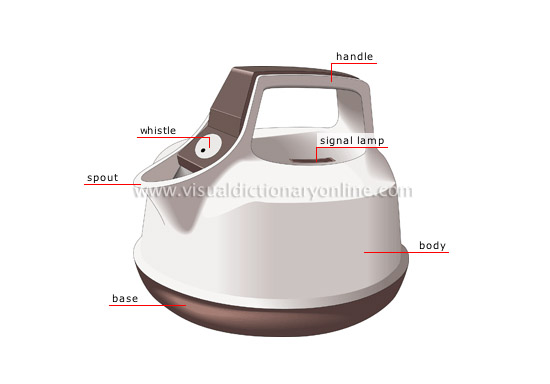 MISCELLENEOUS UTENSILS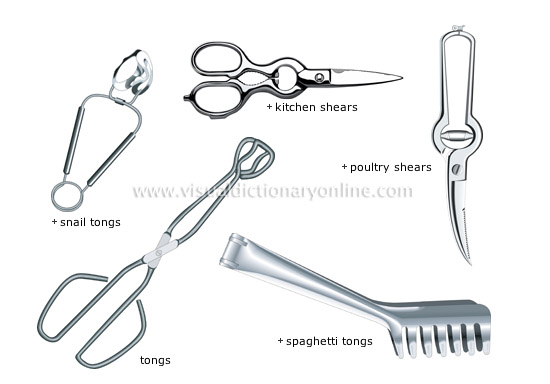 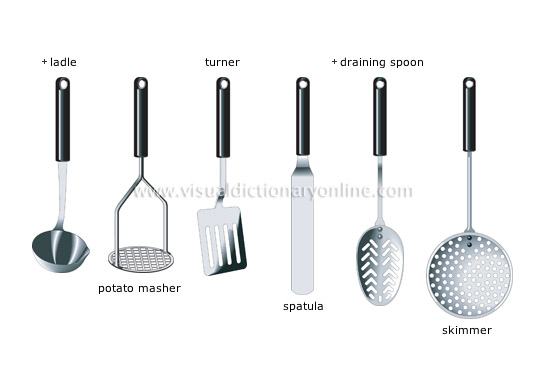 